Кампанія декларування триває до 31 березня 2022 року.Де шукати інформацію, яку потрібно вказати у декларації?Ви можете скористатися такими вебсайтами: Портал “Децентралізація” (https://bit.ly/3HVmpIa) – містить відомості про нові назви районів та назви територіальних громад, які вони отримали після адміністративно-територіальної реформи. Ця інформація допоможе вам коректно заповнити адресні блоки;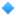 Електронний кабінет на сайті Державної податкової служби України (https://bit.ly/3fhGIDq) – містить відомості про доходи; Єдиний державний реєстр юридичних осіб, фізичних осіб-підприємців та громадських формувань (https://bit.ly/3Feb4RK) – інформація до розділів 8 «Корпоративні права» та 9 «Юридичні особи, кінцевим бенефіціарним власником (контролером) яких є суб’єкт декларування або члени його сім’ї» декларації;Електронний кабінет водія (https://bit.ly/2YyQsSw) – інформація знадобиться при заповненні розділу 6 «Цінне рухоме майно – транспортні засоби»;Портал електронних послуг Пенсійного фонду України (https://bit.ly/3qfB2jv) – містить інформацію про нараховану заробітну плату та пенсію; Державний реєстр речових прав на нерухоме майно (https://bit.ly/3th6xM4) – містить інформацію, яку необхідно зазначити у розділах 3 «Об’єкти нерухомості» та 4 «Об’єкти незавершеного будівництва» декларації; Офіційний електронний портал Держгеокадастру (https://e.land.gov.ua/) – містить відомості про власників та користувачів земельних ділянок, які потрібно зазначати у розділі 3 «Об’єкти нерухомості» та 4 «Об’єкти незавершеного будівництва» декларації; Укрпатент (https://bit.ly/3K1gVNT) – інформація щодо зареєстрованих патентів на винаходи, корисних моделей, промислових знаків, яка необхідна для заповнення розділу 10 «Нематеріальні активи».Агентство з розвитку інфраструктури фондового ринку України (https://cabinet.smida.gov.ua/) – інформація про номінальну вартість цінних паперів, яка необхідна для заповнення розділу 7 «Цінні папери». Зверніть увагу, що інформація, яка міститься у реєстрах, може бути неповною та періодично оновлюватися.Якщо залишилися питання щодо подання декларації, можна отримати роз’яснення в зручному для себе форматі:онлайн  у  Базі  знань  НАЗК: https://wiki.nazk.gov.ua/category/deklaruvannya/ або у форматі посібника https://bit.ly/3Ijg9u7;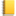 під час особистої зустрічі з працівниками Сектору з питань запобігання та виявлення корупції;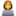 за телефоном Контакт-центру НАЗК: +38(044) 200–06–94;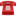 за електронною поштою info@nazk.gov.ua;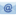 за пошуком у Telegram-каналі НАЗК: https://t.me/NAZK_gov_ua.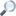 Важливо пам’ятати! Необхідно вказати в декларації належне вам та членам вашої сім’ї майно (на праві власності, володіння та/або користування), а також його вартість. Якщо така інформація не вказана, НАЗК може виявити це завдяки ІТ-інструментам, після чого може розпочати перевірку вашої декларації.